CTCBA Webinar Speaker Proposal Form
CTCBA will contact you should your proposal be a fit for our webinar program. Please note that being a CTCBA webinar/luncheon speaker is a volunteer opportunity. In addition to committing to present, CTCBA asks that you promote your webinar/luncheon in social media.

Contact InformationContact InformationFirst NameLast NameCredentials (SHRM-CP, CBP, CCP, etc.)Job TitleCompanyStreet AddressStreet Address (2)CityStateZipPhoneEmailCompany WebsiteAre you a CTCBA Member?I am not an CTCBA member, but I would like to joinBrief Biography: * Please provide a professional biography of the speaker (200 word limit).Presentation Title: Please provide an abstract (limit 300 words) describing your presentation.Learning Objectives: * (learning outcomes, knowledge outcomes, key ideas) Please provide 3-5 brief bullet points describing what attendees will learn from your presentation. If selected to present, these may be used in marketing materials. 

NOTE: Learner outcomes should complete the sentence: "After this seminar, participants will be able to…" Examples of measurable verbs would include but are not limited to" list, demonstrate, define, and apply.Who is the target audience for this topic? HR, Compensation Professionals, and Benefits ProfessionalsWhy is this topic important to this audience? * Please provide any history, trends, examples that make this presentation vital to current hearing aid specialists.Have you presented this topic at other events? *No Yes     If so, where and when? 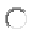 How do you plan on advertising your presentation? (social media, flyers, etc.)How often do you plan on advertising your presentation? (weekly, bi-weekly, monthly, etc.)CTCBA looks forward to coordinating the webinar/luncheon with you.  We appreciate your interest and willingness to speak to our members.  Please complete this form and submit your photo (jpg format), slides, and polling questions, if applicable to admin@ctcba.org.  We prefer that you submit this information to us at least one month prior to presenting the webinar/luncheon for HRCI submittal and advertising purposes.  If for any reason you cannot fulfill your obligations, please recommend a colleague, or contact us at least two weeks prior to the event.CTCBA looks forward to coordinating the webinar/luncheon with you.  We appreciate your interest and willingness to speak to our members.  Please complete this form and submit your photo (jpg format), slides, and polling questions, if applicable to admin@ctcba.org.  We prefer that you submit this information to us at least one month prior to presenting the webinar/luncheon for HRCI submittal and advertising purposes.  If for any reason you cannot fulfill your obligations, please recommend a colleague, or contact us at least two weeks prior to the event.